Minnesota Department of Human ServicesChild Care Assistance ProgramCC: Terri Hoffman, Terri.Hoffman@anokacountymn.gov      Patrick McFarland, PMcfarland@accap.org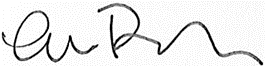 